Второй год обучения   Изготовление гребного винта, кронштейна. Изготовление рулей и их установка. Изготовление перископов и их установка. Изготовление деталей и их установка.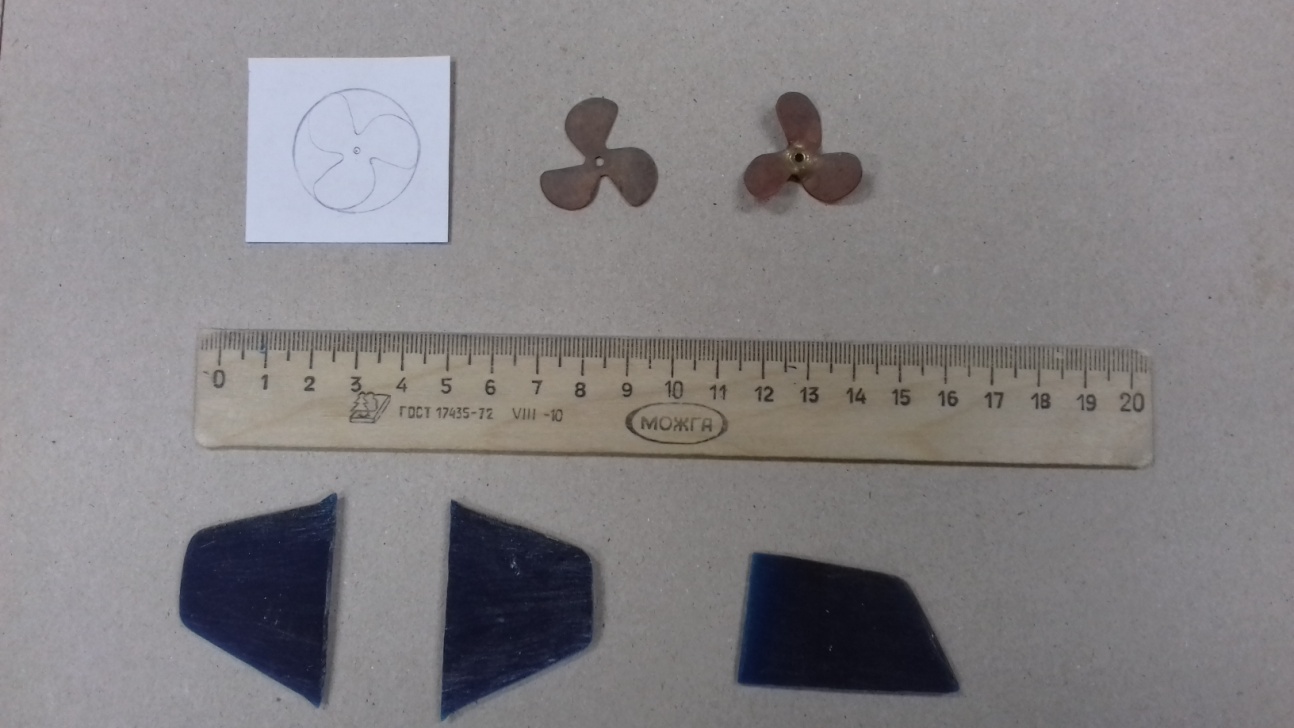  Гребной винт вырезается ножницами из жести толщиной 0,5мм.                                                                Кронштейны и рули выпиливаются ручным лобзиком, и обрабатываются напильником и                                                        наждачной бумагой из пластмассы толщиной 2мм.                                                                                                                                                                                                           Рули и кронштейны устанавливаются  по чертежу.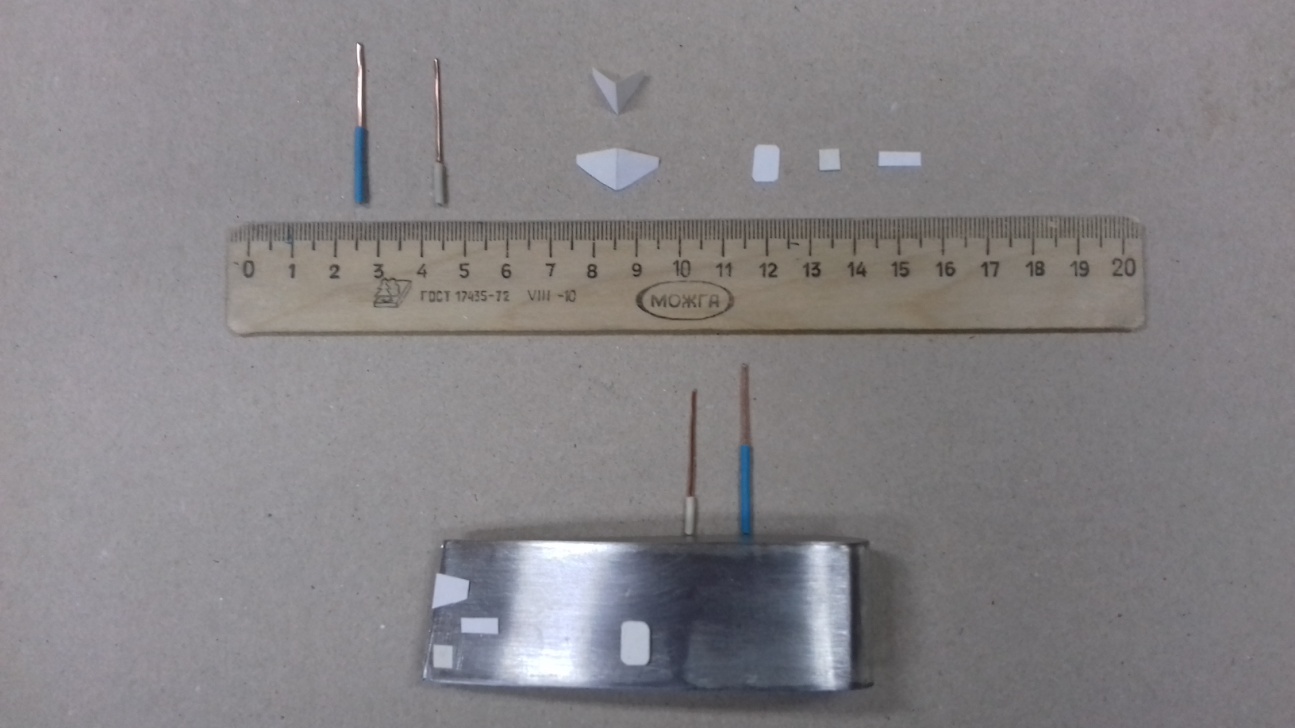 Перископы изготавливаются и из проволоки. Детали рубки изготавливаются из пластмассы толщиной 0,5 мм. Детали устанавливаются по чертежу.